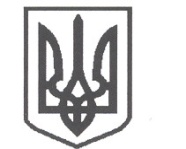 УКРАЇНАСРІБНЯНСЬКА СЕЛИЩНА РАДАВИКОНАВЧИЙ КОМІТЕТРІШЕННЯ28 жовтня 2022 року     					              	      		№ 148  смт СрібнеПро внесення змін до рішення виконавчого комітету від 23.11.2018 №219 «Про створення комісії з благоустрою населених пунктів на території Срібнянської селищної ради»Керуючись п.6 ст. 59 Закону України «Про місцеве самоврядування в Україні»,  в зв’язку з кадровими змінами, що відбулись у Срібнянській селищній раді, виконавчий комітет селищної ради вирішив:Викласти додаток 1 до рішення виконавчого комітету від 23.11.2018 №219 «Про створення комісії з благоустрою населених пунктів на території Срібнянської селищної ради» в новій редакції (додається).Визнати таким, що втратило чинність рішення виконавчого комітету від 22.01.2021 №16 «Про внесення змін до рішення виконавчого комітету від     23.11.2018 №219 «Про створення комісії з благоустрою населених пунктів на території Срібнянської селищної ради».Контроль за виконанням цього рішення покласти на голову комісії з благоустрою населених пунктів на території Срібнянської селищної ради. Селищний голова	Олена ПАНЧЕНКО		Додаток 	до рішення виконавчого комітету	Срібнянської селищної ради	28 жовтня 2022 № 148Складкомісії з благоустрою населених пунктів на території Срібнянської селищної радиВіталій ЖЕЛІБА 		- перший заступник селищного голови, голова комісії;За посадою 				- завідувач сектору містобудування, архітектури, житлово-комунального господарства та будівництва – головний архітектор, секретар комісії;Члени комісії:Олег ЗАЄЦЬ 		- головний спеціаліст відділу земельних відносин;Олексій КАЛІНІЧЕНКО 		- головний спеціаліст юридичного відділу;Марина ТРЕУС 				- в.о. директора КП «Комунгосп»;Староста відповідного старостинського округу;Депутат відповідного виборчого округу.Селищний голова	Олена ПАНЧЕНКО